Les piquants de GozColorie les personnages de différentes couleurs. Regarde de qui parlent les mots entourés et colorie-les de la bonne couleur.Les piquants de GozColorie les personnages de différentes couleurs. Regarde de qui parlent les mots entourés et colorie-les de la bonne couleur.Les piquants de GozColorie les personnages de différentes couleurs. Regarde de qui parlent les mots entourés et colorie-les de la bonne couleur.Les piquants de GozColorie les personnages de différentes couleurs. Regarde de qui parlent les mots entourés et colorie-les de la bonne couleur.la mamanGozles parents de GozIl ressemblait à ses parents. Il avait les yeux roses de sa maman, et une belle peau verte comme son papa.- C'est incroyable, pourquoi notre bébé n'a-t-il pas de piquants ?Il était très précoce, mais rien ne poussait sur son dos.Ils décidèrent d'aller demander conseil au grand iguanodon qui habitait fort loin, au pays des lacs.- Quel adorable petit enfant, gronda celui-ci, et quel dos bien lisse, bien tendre, sans rien qui puisse vous abîmer les dents !Elle décida que Goz voyagerait entre ses pattes, afin de ne pas éveiller l'appétit féroce des allosaures.le cétiosaureGozles parents de Goz- Il n'y a pas de quoi, répondit le reptile marin, mais pour le dos de votre bébé, vous devriez essayer la bouillie de cactus, c'est radical.Le soir, le petit stégosaure se régala de 50 kilos de cactus pilés, préparés par Maman Aure.Mais rien ne poussa sur son dos, pas le moindre petit piquant.- Euh non, répondit Papa Steg, nous allons voir l'iguanodon pour notre fils.Moi non plus, je n'ai pas de piquants ! Cela me permet d'ailleurs de faire de jolies galipettes.Et il s'éloigna en laissant dans le sable l'empreinte de ses énormes pieds.l'iguanodonGozles parents de GozOh ! Mais votre bébé n'est pas très développé !- C'est qu'il n'a pas de piquants, admit Papa Steg.-Les piquants ne sont pas indispensables, mais il lui manque des cornes, voilà qui est plus ennuyeux !Il leur demanda ce qu'ils désiraient.Maman Aure parla de son fils et des piquants manquants.- Bien, bien… Et c'est ce retard de piquants qui vous inquiète ?maman AureGozles parents de Goz- Et quel âge a-t-il maintenant ? demanda l'iguanodon.- Et demi, précisa son fils.Steg et Aure se regardèrent : leur enfance était si loin, ils avaient oublié…A ce moment-là, dans un formidable froissement d'ailes, un dimorphodon vint se poser sur l'épaule de l'iguanodon, et lui parla à l'oreille.A leur arrivée, Maman Aure examina son fils de la tête à la queue, et vit de toutes petites pointes vertes qui perçaient le long de son dos…Hourra ! Goz avait grandi, et ses piquants allaient enfin apparaître !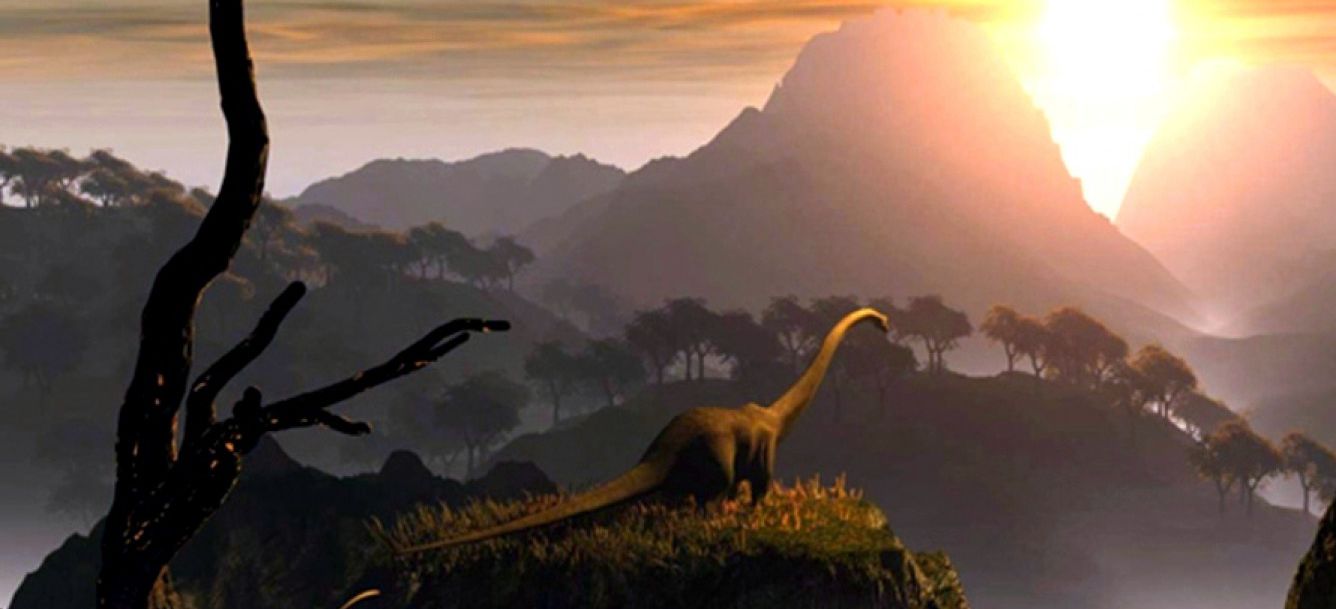 